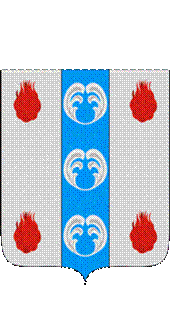 Российская ФедерацияНовгородская областьДУМА ПОДДОРСКОГО МУНИЦИПАЛЬНОГО РАЙОНАР Е Ш Е Н И Еот 26.07.2022 № 150с. ПоддорьеВ соответствии с Бюджетным кодексом Российской Федерации, Положением о бюджетном процессе в Поддорском муниципальном районе, утвержденным решением Думы Поддорского  муниципального района от 26.12.2011 № 472 Дума Поддорского муниципального района РЕШИЛА:1. Принять к сведению прилагаемый отчет об исполнении бюджета Поддорского муниципального района за 1 полугодие  2022 года, по доходам в сумме 105 648 996 рублей 77 копеек  и расходам в сумме 96 828 101 рубль 17 копеек, с превышением доходов над расходами  (профицит) 8 820 895 рублей 60 копеек.2. Опубликовать настоящее решение на официальном сайте Администрации Поддорского муниципального района и газете «Вестник Поддорского муниципального района».Главамуниципального района                                                        Е.В.ПанинаПредседатель ДумыПоддорского муниципального района                              Т.Н.КрутоваО принятии к сведению отчета об исполнении  бюджета Поддорского муниципального района за 1 полугодие 2022 годаИСПОЛНЕНИЕ БЮДЖЕТА ПОДДОРСКОГО МУНИЦИПАЛЬНОГО РАЙОНА
за 1 полугодие 2022 годаИСПОЛНЕНИЕ БЮДЖЕТА ПОДДОРСКОГО МУНИЦИПАЛЬНОГО РАЙОНА
за 1 полугодие 2022 годаИСПОЛНЕНИЕ БЮДЖЕТА ПОДДОРСКОГО МУНИЦИПАЛЬНОГО РАЙОНА
за 1 полугодие 2022 годаИСПОЛНЕНИЕ БЮДЖЕТА ПОДДОРСКОГО МУНИЦИПАЛЬНОГО РАЙОНА
за 1 полугодие 2022 годаИСПОЛНЕНИЕ БЮДЖЕТА ПОДДОРСКОГО МУНИЦИПАЛЬНОГО РАЙОНА
за 1 полугодие 2022 годаИСПОЛНЕНИЕ БЮДЖЕТА ПОДДОРСКОГО МУНИЦИПАЛЬНОГО РАЙОНА
за 1 полугодие 2022 годаИСПОЛНЕНИЕ БЮДЖЕТА ПОДДОРСКОГО МУНИЦИПАЛЬНОГО РАЙОНА
за 1 полугодие 2022 годаИСПОЛНЕНИЕ БЮДЖЕТА ПОДДОРСКОГО МУНИЦИПАЛЬНОГО РАЙОНА
за 1 полугодие 2022 годаИСПОЛНЕНИЕ БЮДЖЕТА ПОДДОРСКОГО МУНИЦИПАЛЬНОГО РАЙОНА
за 1 полугодие 2022 годаИСПОЛНЕНИЕ БЮДЖЕТА ПОДДОРСКОГО МУНИЦИПАЛЬНОГО РАЙОНА
за 1 полугодие 2022 годаИСПОЛНЕНИЕ БЮДЖЕТА ПОДДОРСКОГО МУНИЦИПАЛЬНОГО РАЙОНА
за 1 полугодие 2022 года1. Доходы бюджетаруб. Наименование показателяКод дохода по бюджетной классификации Код дохода по бюджетной классификации Код дохода по бюджетной классификации Утвержденные бюджетные назначенияУтвержденные бюджетные назначенияУтвержденные бюджетные назначенияУтвержденные бюджетные назначенияИсполненоисполнено к плану% исполне-ния12223333456Доходы бюджета - всего, 
в том числе:ХХХ195 788 038,44195 788 038,44195 788 038,44195 788 038,44105 648 996,77-90 139 041,6753,96НАЛОГОВЫЕ И НЕНАЛОГОВЫЕ ДОХОДЫ00010000000000000000000100000000000000000001000000000000000031 574 580,0031 574 580,0031 574 580,0031 574 580,0016 386 607,86-15 187 972,1451,90НАЛОГИ НА ПРИБЫЛЬ, ДОХОДЫ00010100000000000000000101000000000000000001010000000000000023 314 700,0023 314 700,0023 314 700,0023 314 700,0010 537 700,20-12 776 999,8045,20Налог на доходы физических лиц00010102000010000110000101020000100001100001010200001000011023 314 700,0023 314 700,0023 314 700,0023 314 700,0010 537 700,20-12 776 999,8045,20Налог на доходы физических лиц с доходов, источником которых является налоговый агент, за исключением доходов, в отношении которых исчисление и уплата налога осуществляются в соответствии со статьями 227, 227.1 и 228 Налогового кодекса Российской Федерации00010102010010000110000101020100100001100001010201001000011023 294 600,0023 294 600,0023 294 600,0023 294 600,0010 468 997,14-12 825 602,8644,94Налог на доходы физических лиц с доходов, полученных физическими лицами в соответствии со статьей 228 Налогового кодекса Российской Федерации000101020300100001100001010203001000011000010102030010000110 0,00 0,00 0,00 0,0053 947,5653 947,56#ДЕЛ/0!Налог на доходы физических лиц в виде фиксированных авансовых платежей с доходов, полученных физическими лицами, являющимися иностранными гражданами, осуществляющими трудовую деятельность по найму на основании патента в соответствии со статьей 227.1 Налогового кодекса Российской Федерации00010102040010000110000101020400100001100001010204001000011020 100,0020 100,0020 100,0020 100,0014 755,50-5 344,5073,41НАЛОГИ НА ТОВАРЫ (РАБОТЫ, УСЛУГИ), РЕАЛИЗУЕМЫЕ НА ТЕРРИТОРИИ РОССИЙСКОЙ ФЕДЕРАЦИИ0001030000000000000000010300000000000000000103000000000000003 823 880,003 823 880,003 823 880,003 823 880,002 070 888,70-1 752 991,3054,16Акцизы по подакцизным товарам (продукции), производимым на территории Российской Федерации0001030200001000011000010302000010000110000103020000100001103 823 880,003 823 880,003 823 880,003 823 880,002 070 888,70-1 752 991,3054,16Доходы от уплаты акцизов на дизельное топливо, подлежащие распределению между бюджетами субъектов Российской Федерации и местными бюджетами с учетом установленных дифференцированных нормативов отчислений в местные бюджеты0001030223001000011000010302230010000110000103022300100001101 728 890,001 728 890,001 728 890,001 728 890,001 019 336,25-709 553,7558,96Доходы от уплаты акцизов на дизельное топливо, подлежащие распределению между бюджетами субъектов Российской Федерации и местными бюджетами с учетом установленных дифференцированных нормативов отчислений в местные бюджеты (по нормативам, установленным федеральным законом о федеральном бюджете в целях формирования дорожных фондов субъектов Российской Федерации)0001030223101000011000010302231010000110000103022310100001101 728 890,001 728 890,001 728 890,001 728 890,001 019 336,25-709 553,7558,96Доходы от уплаты акцизов на моторные масла для дизельных и (или) карбюраторных (инжекторных) двигателей, подлежащие распределению между бюджетами субъектов Российской Федерации и местными бюджетами с учетом установленных дифференцированных нормативов отчислений в местные бюджеты0001030224001000011000010302240010000110000103022400100001109 570,009 570,009 570,009 570,006 000,75-3 569,2562,70Доходы от уплаты акцизов на моторные масла для дизельных и (или) карбюраторных (инжекторных) двигателей, подлежащие распределению между бюджетами субъектов Российской Федерации и местными бюджетами с учетом установленных дифференцированных нормативов отчислений в местные бюджеты (по нормативам, установленным федеральным законом о федеральном бюджете в целях формирования дорожных фондов субъектов Российской Федерации)0001030224101000011000010302241010000110000103022410100001109 570,009 570,009 570,009 570,006 000,75-3 569,2562,70Доходы от уплаты акцизов на автомобильный бензин, подлежащие распределению между бюджетами субъектов Российской Федерации и местными бюджетами с учетом установленных дифференцированных нормативов отчислений в местные бюджеты0001030225001000011000010302250010000110000103022500100001102 302 210,002 302 210,002 302 210,002 302 210,001 174 208,67-1 128 001,3351,00Доходы от уплаты акцизов на автомобильный бензин, подлежащие распределению между бюджетами субъектов Российской Федерации и местными бюджетами с учетом установленных дифференцированных нормативов отчислений в местные бюджеты (по нормативам, установленным федеральным законом о федеральном бюджете в целях формирования дорожных фондов субъектов Российской Федерации)0001030225101000011000010302251010000110000103022510100001102 302 210,002 302 210,002 302 210,002 302 210,001 174 208,67-1 128 001,3351,00Доходы от уплаты акцизов на прямогонный бензин, подлежащие распределению между бюджетами субъектов Российской Федерации и местными бюджетами с учетом установленных дифференцированных нормативов отчислений в местные бюджеты000103022600100001100001030226001000011000010302260010000110-216 790,00-216 790,00-216 790,00-216 790,00-128 656,9788 133,0359,35Доходы от уплаты акцизов на прямогонный бензин, подлежащие распределению между бюджетами субъектов Российской Федерации и местными бюджетами с учетом установленных дифференцированных нормативов отчислений в местные бюджеты (по нормативам, установленным федеральным законом о федеральном бюджете в целях формирования дорожных фондов субъектов Российской Федерации)000103022610100001100001030226101000011000010302261010000110-216 790,00-216 790,00-216 790,00-216 790,00-128 656,9788 133,0359,35НАЛОГИ НА СОВОКУПНЫЙ ДОХОД0001050000000000000000010500000000000000000105000000000000002 947 400,002 947 400,002 947 400,002 947 400,003 114 090,82166 690,82105,66Налог, взимаемый в связи с применением упрощенной системы налогообложения0001050100000000011000010501000000000110000105010000000001102 573 200,002 573 200,002 573 200,002 573 200,003 102 637,51529 437,51120,58Налог, взимаемый с налогоплательщиков, выбравших в качестве объекта налогообложения доходы0001050101001000011000010501010010000110000105010100100001102 573 200,002 573 200,002 573 200,002 573 200,002 635 463,8462 263,84102,42Налог, взимаемый с налогоплательщиков, выбравших в качестве объекта налогообложения доходы0001050101101000011000010501011010000110000105010110100001102 573 200,002 573 200,002 573 200,002 573 200,002 635 463,8462 263,84102,42Налог, взимаемый с налогоплательщиков, выбравших в качестве объекта налогообложения доходы, уменьшенные на величину расходов0001050102001000011000010501020010000110000105010200100001100,000,000,000,00467 173,67467 173,67#ДЕЛ/0!Налог, взимаемый с налогоплательщиков, выбравших в качестве объекта налогообложения доходы, уменьшенные на величину расходов (в том числе минимальный налог, зачисляемый в бюджеты субъектов Российской Федерации)0001050102101000011000010501021010000110000105010210100001100,000,000,000,00467 173,67467 173,67#ДЕЛ/0!Единый налог на вмененный доход для отдельных видов деятельности0001050200002000011000010502000020000110000105020000200001100,000,000,000,00-56 023,67-56 023,67#ДЕЛ/0!Единый налог на вмененный доход для отдельных видов деятельности0001050201002000011000010502010020000110000105020100200001100,000,000,000,00-56 023,67-56 023,67#ДЕЛ/0!Единый сельскохозяйственный налог000105030000100001100001050300001000011000010503000010000110130 200,00130 200,00130 200,00130 200,000,00-130 200,000,00Единый сельскохозяйственный налог000105030100100001100001050301001000011000010503010010000110130 200,00130 200,00130 200,00130 200,000,00-130 200,000,00Налог, взимаемый в связи с применением патентной системы налогообложения000105040000200001100001050400002000011000010504000020000110244 000,00244 000,00244 000,00244 000,0067 476,98-176 523,0227,65Налог, взимаемый в связи с применением патентной системы налогообложения, зачисляемый в бюджеты муниципальных районов <5>000105040200200001100001050402002000011000010504020020000110244 000,00244 000,00244 000,00244 000,0067 476,98-176 523,0227,65ГОСУДАРСТВЕННАЯ ПОШЛИНА000108000000000000000001080000000000000000010800000000000000298 000,00298 000,00298 000,00298 000,00143 951,90-154 048,1048,31Государственная пошлина по делам, рассматриваемым в судах общей юрисдикции, мировыми судьями000108030000100001100001080300001000011000010803000010000110298 000,00298 000,00298 000,00298 000,00143 951,90-154 048,1048,31Государственная пошлина по делам, рассматриваемым в судах общей юрисдикции, мировыми судьями (за исключением Верховного Суда Российской Федерации)000108030100100001100001080301001000011000010803010010000110298 000,00298 000,00298 000,00298 000,00143 951,90-154 048,1048,31ДОХОДЫ ОТ ИСПОЛЬЗОВАНИЯ ИМУЩЕСТВА, НАХОДЯЩЕГОСЯ В ГОСУДАРСТВЕННОЙ И МУНИЦИПАЛЬНОЙ СОБСТВЕННОСТИ000111000000000000000001110000000000000000011100000000000000525 000,00525 000,00525 000,00525 000,00180 242,76-344 757,2434,33Доходы, получаемые в виде арендной либо иной платы за передачу в возмездное пользование государственного и муниципального имущества (за исключением имущества бюджетных и автономных учреждений, а также имущества государственных и муниципальных унитарных предприятий, в том числе казенных)000111050000000001200001110500000000012000011105000000000120325 000,00325 000,00325 000,00325 000,0067 400,76-257 599,2420,74Доходы, получаемые в виде арендной платы за земельные участки, государственная собственность на которые не разграничена, а также средства от продажи права на заключение договоров аренды указанных земельных участков000111050100000001200001110501000000012000011105010000000120310 000,00310 000,00310 000,00310 000,0067 400,76-242 599,2421,74Доходы, получаемые в виде арендной платы за земельные участки, государственная собственность на которые не разграничена и которые расположены в границах сельских поселений и межселенных территорий муниципальных районов, а также средства от продажи права на заключение договоров аренды указанных земельных участков000111050130500001200001110501305000012000011105013050000120310 000,00310 000,00310 000,00310 000,0067 400,76-242 599,2421,74Доходы от сдачи в аренду имущества, находящегося в оперативном управлении органов государственной власти, органов местного самоуправления, органов управления государственными внебюджетными фондами и созданных ими учреждений (за исключением имущества бюджетных и автономных учреждений)00011105030000000120000111050300000001200001110503000000012015 000,0015 000,0015 000,0015 000,000,00-15 000,000,00Доходы от сдачи в аренду имущества, находящегося в оперативном управлении органов управления муниципальных районов и созданных ими учреждений (за исключением имущества муниципальных бюджетных и автономных учреждений)00011105035050000120000111050350500001200001110503505000012015 000,0015 000,0015 000,0015 000,000,00-15 000,000,00Прочие доходы от использования имущества и прав, находящихся в государственной и муниципальной собственности (за исключением имущества бюджетных и автономных учреждений, а также имущества государственных и муниципальных унитарных предприятий, в том числе казенных)000111090000000001200001110900000000012000011109000000000120200 000,00200 000,00200 000,00200 000,00112 842,00-87 158,0056,42Прочие поступления от использования имущества, находящегося в государственной и муниципальной собственности (за исключением имущества бюджетных и автономных учреждений, а также имущества государственных и муниципальных унитарных предприятий, в том числе казенных)000111090400000001200001110904000000012000011109040000000120200 000,00200 000,00200 000,00200 000,00112 842,00-87 158,0056,42Прочие поступления от использования имущества, находящегося в собственности муниципальных районов (за исключением имущества муниципальных бюджетных и автономных учреждений, а также имущества муниципальных унитарных предприятий, в том числе казенных)000111090450500001200001110904505000012000011109045050000120200 000,00200 000,00200 000,00200 000,00112 842,00-87 158,0056,42ПЛАТЕЖИ ПРИ ПОЛЬЗОВАНИИ ПРИРОДНЫМИ РЕСУРСАМИ0001120000000000000000011200000000000000000112000000000000009 300,009 300,009 300,009 300,006 986,25-2 313,7575,12Плата за негативное воздействие на окружающую среду0001120100001000012000011201000010000120000112010000100001209 300,009 300,009 300,009 300,006 986,25-2 313,7575,12Плата за выбросы загрязняющих веществ в атмосферный воздух стационарными объектами <7>0001120101001000012000011201010010000120000112010100100001207 300,007 300,007 300,007 300,003 843,25-3 456,7552,65Плата за сбросы загрязняющих веществ в водные объекты0001120103001000012000011201030010000120000112010300100001202 000,002 000,002 000,002 000,003 143,001 143,00157,15ДОХОДЫ ОТ ПРОДАЖИ МАТЕРИАЛЬНЫХ И НЕМАТЕРИАЛЬНЫХ АКТИВОВ00011400000000000000000114000000000000000001140000000000000050 000,0050 000,0050 000,0050 000,0013 043,00-36 957,0026,09Доходы от продажи земельных участков, находящихся в государственной и муниципальной собственности00011406000000000430000114060000000004300001140600000000043050 000,0050 000,0050 000,0050 000,0013 043,00-36 957,0026,09Доходы от продажи земельных участков, государственная собственность на которые не разграничена00011406010000000430000114060100000004300001140601000000043050 000,0050 000,0050 000,0050 000,0013 043,00-36 957,0026,09Доходы от продажи земельных участков, государственная собственность на которые не разграничена и которые расположены в границах сельских поселений и межселенных территорий муниципальных районов00011406013050000430000114060130500004300001140601305000043050 000,0050 000,0050 000,0050 000,0013 043,00-36 957,0026,09ШТРАФЫ, САНКЦИИ, ВОЗМЕЩЕНИЕ УЩЕРБА000116000000000000000001160000000000000000011600000000000000606 300,00606 300,00606 300,00606 300,00312 805,94-293 494,0651,59Административные штрафы, установленные Кодексом Российской Федерации об административных правонарушениях000116010000100001400001160100001000014000011601000010000140401 000,00401 000,00401 000,00401 000,0022 279,32-378 720,685,56Административные штрафы, установленные главой 5 Кодекса Российской Федерации об административных правонарушениях, за административные правонарушения, посягающие на права граждан0001160105001000014000011601050010000140000116010500100001400,000,000,000,00450,00450,00#ДЕЛ/0!Административные штрафы, установленные главой 5 Кодекса Российской Федерации об административных правонарушениях, за административные правонарушения, посягающие на права граждан, налагаемые мировыми судьями, комиссиями по делам несовершеннолетних и защите их прав0001160105301000014000011601053010000140000116010530100001400,000,000,000,00450,00450,00#ДЕЛ/0!Административные штрафы, установленные главой 8 Кодекса Российской Федерации об административных правонарушениях, за административные правонарушения в области охраны окружающей среды и природопользования000116010800100001400001160108001000014000011601080010000140386 000,00386 000,00386 000,00386 000,000,00-386 000,000,00Административные штрафы, установленные главой 8 Кодекса Российской Федерации об административных правонарушениях, за административные правонарушения в области охраны окружающей среды и природопользования, налагаемые мировыми судьями, комиссиями по делам несовершеннолетних и защите их прав000116010830100001400001160108301000014000011601083010000140386 000,00386 000,00386 000,00386 000,000,00-386 000,000,00Административные штрафы, установленные главой 12 Кодекса Российской Федерации об административных правонарушениях, за административные правонарушения в области дорожного движения0001160112001000014000011601120010000140000116011200100001404 000,004 000,004 000,004 000,000,00-4 000,000,00Административные штрафы, установленные главой 12 Кодекса Российской Федерации об административных правонарушениях, за административные правонарушения в области дорожного движения, налагаемые мировыми судьями, комиссиями по делам несовершеннолетних и защите их прав0001160112301000014000011601123010000140000116011230100001404 000,004 000,004 000,004 000,000,00-4 000,000,00Административные штрафы, установленные главой 19 Кодекса Российской Федерации об административных правонарушениях, за административные правонарушения против порядка управления0001160119001000014000011601190010000140000116011900100001404 000,004 000,004 000,004 000,0012 500,008 500,00312,50Административные штрафы, установленные главой 19 Кодекса Российской Федерации об административных правонарушениях, за административные правонарушения против порядка управления, налагаемые мировыми судьями, комиссиями по делам несовершеннолетних и защите их прав0001160119301000014000011601193010000140000116011930100001404 000,004 000,004 000,004 000,0012 500,008 500,00312,50Административные штрафы, установленные главой 20 Кодекса Российской Федерации об административных правонарушениях, за административные правонарушения, посягающие на общественный порядок и общественную безопасность0001160120001000014000011601200010000140000116012000100001407 000,007 000,007 000,007 000,009 329,322 329,32133,28Административные штрафы, установленные главой 20 Кодекса Российской Федерации об административных правонарушениях, за административные правонарушения, посягающие на общественный порядок и общественную безопасность, налагаемые мировыми судьями, комиссиями по делам несовершеннолетних и защите их прав0001160120301000014000011601203010000140000116012030100001407 000,007 000,007 000,007 000,009 329,322 329,32133,28Платежи в целях возмещения причиненного ущерба (убытков)000116100000000001400001161000000000014000011610000000000140178 300,00178 300,00178 300,00178 300,003 410,00-174 890,001,91Доходы от денежных взысканий (штрафов), поступающие в счет погашения задолженности, образовавшейся до 1 января 2020 года, подлежащие зачислению в бюджеты бюджетной системы Российской Федерации по нормативам, действовавшим в 2019 году000116101200000001400001161012000000014000011610120000000140178 300,00178 300,00178 300,00178 300,003 410,00-174 890,001,91Доходы от денежных взысканий (штрафов), поступающие в счет погашения задолженности, образовавшейся до 1 января 2020 года, подлежащие зачислению в бюджет муниципального образования по нормативам, действовавшим в 2019 году000116101230100001400001161012301000014000011610123010000140178 300,00178 300,00178 300,00178 300,002 910,00-175 390,001,63Доходы от денежных взысканий (штрафов), поступающие в счет погашения задолженности, образовавшейся до 1 января 2020 года, подлежащие зачислению в федеральный бюджет и бюджет муниципального образования по нормативам, действовавшим в 2019 году000116101290100001400001161012901000014000011610129010000140500,00500,00#ДЕЛ/0!Платежи, уплачиваемые в целях возмещения вреда00011611000010000140000116110000100001400001161100001000014027 000,0027 000,0027 000,0027 000,00287 116,62260 116,621 063,39Платежи по искам о возмещении вреда, причиненного окружающей среде, а также платежи, уплачиваемые при добровольном возмещении вреда, причиненного окружающей среде (за исключением вреда, причиненного окружающей среде на особо охраняемых природных территориях, а также вреда, причиненного водным объектам), подлежащие зачислению в бюджет муниципального образования00011611050010000140000116110500100001400001161105001000014027 000,0027 000,0027 000,0027 000,00287 116,62260 116,621 063,39ПРОЧИЕ НЕНАЛОГОВЫЕ ДОХОДЫ0001170000000000000000011700000000000000000117000000000000000,000,000,000,006 898,296 898,29#ДЕЛ/0!Прочие неналоговые доходы0001170500000000018000011705000000000180000117050000000001800,000,000,000,006 898,296 898,29#ДЕЛ/0!Прочие неналоговые доходы бюджетов муниципальных районов0001170505005000018000011705050050000180000117050500500001800,000,000,000,006 898,296 898,29#ДЕЛ/0!БЕЗВОЗМЕЗДНЫЕ ПОСТУПЛЕНИЯ000200000000000000000002000000000000000000020000000000000000164 213 458,44164 213 458,44164 213 458,44164 213 458,4489 262 388,91-74 951 069,5354,36БЕЗВОЗМЕЗДНЫЕ ПОСТУПЛЕНИЯ ОТ ДРУГИХ БЮДЖЕТОВ БЮДЖЕТНОЙ СИСТЕМЫ РОССИЙСКОЙ ФЕДЕРАЦИИ000202000000000000000002020000000000000000020200000000000000164 116 258,54164 116 258,54164 116 258,54164 116 258,5489 165 189,01-74 951 069,5354,33Дотации бюджетам бюджетной системы Российской Федерации00020210000000000150000202100000000001500002021000000000015063 656 500,0063 656 500,0063 656 500,0063 656 500,0034 038 100,00-29 618 400,0053,47Дотации на выравнивание бюджетной обеспеченности00020215001000000150000202150010000001500002021500100000015063 656 500,0063 656 500,0063 656 500,0063 656 500,0034 038 100,00-29 618 400,0053,47Дотации бюджетам муниципальных районов на выравнивание бюджетной обеспеченности из бюджета субъекта Российской Федерации00020215001050000150000202150010500001500002021500105000015063 656 500,0063 656 500,0063 656 500,0063 656 500,0034 038 100,00-29 618 400,0053,47Субсидии бюджетам бюджетной системы Российской Федерации (межбюджетные субсидии)00020220000000000150000202200000000001500002022000000000015049 863 333,6049 863 333,6049 863 333,6049 863 333,6026 570 826,34-23 292 507,2653,29Субсидии бюджетам муниципальных образований на обеспечение мероприятий по переселению граждан из аварийного жилищного фонда, в том числе переселению граждан из аварийного жилищного фонда с учетом необходимости развития малоэтажного жилищного строительства, за счет средств, поступивших от государственной корпорации - Фонда содействия реформированию жилищно-коммунального хозяйства00020220299000000150000202202990000001500002022029900000015019 746 569,3519 746 569,3519 746 569,3519 746 569,3511 358 732,76-8 387 836,5957,52Субсидии бюджетам муниципальных районов на обеспечение мероприятий по переселению граждан из аварийного жилищного фонда, в том числе переселению граждан из аварийного жилищного фонда с учетом необходимости развития малоэтажного жилищного строительства, за счет средств, поступивших от государственной корпорации - Фонда содействия реформированию жилищно-коммунального хозяйства00020220299050000150000202202990500001500002022029905000015019 746 569,3519 746 569,3519 746 569,3519 746 569,3511 358 732,76-8 387 836,5957,52Субсидии бюджетам муниципальных образований на обеспечение мероприятий по переселению граждан из аварийного жилищного фонда, в том числе переселению граждан из аварийного жилищного фонда с учетом необходимости развития малоэтажного жилищного строительства, за счет средств бюджетов000202203020000001500002022030200000015000020220302000000150610 718,63610 718,63610 718,63610 718,63346 661,84-264 056,7956,76Субсидии бюджетам муниципальных районов на обеспечение мероприятий по переселению граждан из аварийного жилищного фонда, в том числе переселению граждан из аварийного жилищного фонда с учетом необходимости развития малоэтажного жилищного строительства, за счет средств бюджетов000202203020500001500002022030205000015000020220302050000150610 718,63610 718,63610 718,63610 718,63346 661,84-264 056,7956,76Субсидии бюджетам на оснащение объектов спортивной инфраструктуры спортивно-технологическим оборудованием0002022522800000015000020225228000000150000202252280000001502 712 646,662 712 646,662 712 646,662 712 646,662 613 946,20-98 700,4696,36Субсидии бюджетам муниципальных районов на оснащение объектов спортивной инфраструктуры спортивно-технологическим оборудованием0002022522805000015000020225228050000150000202252280500001502 712 646,662 712 646,662 712 646,662 712 646,662 613 946,20-98 700,4696,36Субсидии бюджетам на организацию бесплатного горячего питания обучающихся, получающих начальное общее образование в государственных и муниципальных образовательных организациях0002022530400000015000020225304000000150000202253040000001501 330 263,001 330 263,001 330 263,001 330 263,00519 999,99-810 263,0139,09Субсидии бюджетам муниципальных районов на организацию бесплатного горячего питания обучающихся, получающих начальное общее образование в государственных и муниципальных образовательных организациях0002022530405000015000020225304050000150000202253040500001501 330 263,001 330 263,001 330 263,001 330 263,00519 999,99-810 263,0139,09Субсидии бюджетам на обеспечение развития и укрепления материально-технической базы домов культуры в населенных пунктах с числом жителей до 50 тысяч человек000202254670000001500002022546700000015000020225467000000150726 100,00726 100,00726 100,00726 100,00726 099,99-0,01100,00Субсидии бюджетам муниципальных районов на обеспечение развития и укрепления материально-технической базы домов культуры в населенных пунктах с числом жителей до 50 тысяч человек000202254670500001500002022546705000015000020225467050000150726 100,00726 100,00726 100,00726 100,00726 099,99-0,01100,00Субсидии бюджетам на развитие сети учреждений культурно-досугового типа00020225513000000150000202255130000001500002022551300000015010 295 900,0010 295 900,0010 295 900,0010 295 900,002 529 540,00-7 766 360,0024,57Субсидии бюджетам муниципальных районов на развитие сети учреждений культурно-досугового типа00020225513050000150000202255130500001500002022551305000015010 295 900,0010 295 900,0010 295 900,0010 295 900,002 529 540,00-7 766 360,0024,57Субсидии бюджетам на поддержку отрасли культуры000202255190000001500002022551900000015000020225519000000150235 864,76235 864,76235 864,76235 864,76206 185,56-29 679,2087,42Субсидии бюджетам муниципальных районов на поддержку отрасли культуры000202255190500001500002022551905000015000020225519050000150235 864,76235 864,76235 864,76235 864,76206 185,56-29 679,2087,42Прочие субсидии00020229999000000150000202299990000001500002022999900000015014 205 271,2014 205 271,2014 205 271,2014 205 271,208 269 660,00-5 935 611,2058,22Прочие субсидии бюджетам муниципальных районов00020229999050000150000202299990500001500002022999905000015014 205 271,2014 205 271,2014 205 271,2014 205 271,208 269 660,00-5 935 611,2058,22Субвенции бюджетам бюджетной системы Российской Федерации00020230000000000150000202300000000001500002023000000000015039 616 000,0039 616 000,0039 616 000,0039 616 000,0020 534 037,67-19 081 962,3351,83Субвенции бюджетам муниципальных образований на ежемесячное денежное вознаграждение за классное руководство000202300210000001500002023002100000015000020230021000000150205 300,00205 300,00205 300,00205 300,00146 946,00-58 354,0071,58Субвенции бюджетам муниципальных районов на ежемесячное денежное вознаграждение за классное руководство000202300210500001500002023002105000015000020230021050000150205 300,00205 300,00205 300,00205 300,00146 946,00-58 354,0071,58Субвенции местным бюджетам на выполнение передаваемых полномочий субъектов Российской Федерации00020230024000000150000202300240000001500002023002400000015031 488 500,0031 488 500,0031 488 500,0031 488 500,0017 800 000,00-13 688 500,0056,53Субвенции бюджетам муниципальных районов на выполнение передаваемых полномочий субъектов Российской Федерации00020230024050000150000202300240500001500002023002405000015031 488 500,0031 488 500,0031 488 500,0031 488 500,0017 800 000,00-13 688 500,0056,53Субвенции бюджетам на содержание ребенка в семье опекуна и приемной семье, а также вознаграждение, причитающееся приемному родителю0002023002700000015000020230027000000150000202300270000001503 325 200,003 325 200,003 325 200,003 325 200,001 255 600,00-2 069 600,0037,76Субвенции бюджетам муниципальных районов на содержание ребенка в семье опекуна и приемной семье, а также вознаграждение, причитающееся приемному родителю0002023002705000015000020230027050000150000202300270500001503 325 200,003 325 200,003 325 200,003 325 200,001 255 600,00-2 069 600,0037,76Субвенции бюджетам на компенсацию части платы, взимаемой с родителей (законных представителей) за присмотр и уход за детьми, посещающими образовательные организации, реализующие образовательные программы дошкольного образования000202300290000001500002023002900000015000020230029000000150181 700,00181 700,00181 700,00181 700,0039 000,00-142 700,0021,46Субвенции бюджетам муниципальных районов на компенсацию части платы, взимаемой с родителей (законных представителей) за присмотр и уход за детьми, посещающими образовательные организации, реализующие образовательные программы дошкольного образования000202300290500001500002023002905000015000020230029050000150181 700,00181 700,00181 700,00181 700,0039 000,00-142 700,0021,46Субвенции бюджетам муниципальных образований на предоставление жилых помещений детям-сиротам и детям, оставшимся без попечения родителей, лицам из их числа по договорам найма специализированных жилых помещений0002023508200000015000020235082000000150000202350820000001502 078 800,002 078 800,002 078 800,002 078 800,000,00-2 078 800,000,00Субвенции бюджетам муниципальных районов на предоставление жилых помещений детям-сиротам и детям, оставшимся без попечения родителей, лицам из их числа по договорам найма специализированных жилых помещений0002023508205000015000020235082050000150000202350820500001502 078 800,002 078 800,002 078 800,002 078 800,000,00-2 078 800,000,00Субвенции бюджетам на осуществление первичного воинского учета органами местного самоуправления поселений, муниципальных и городских округов000202351180000001500002023511800000015000020235118000000150428 100,00428 100,00428 100,00428 100,00145 188,40-282 911,6033,91Субвенции бюджетам муниципальных районов на осуществление первичного воинского учета органами местного самоуправления поселений, муниципальных и городских округов000202351180500001500002023511805000015000020235118050000150428 100,00428 100,00428 100,00428 100,00145 188,40-282 911,6033,91Субвенции бюджетам на осуществление полномочий по составлению (изменению) списков кандидатов в присяжные заседатели федеральных судов общей юрисдикции в Российской Федерации00020235120000000150000202351200000001500002023512000000015038 000,0038 000,0038 000,0038 000,0020 878,00-17 122,0054,94Субвенции бюджетам муниципальных районов на осуществление полномочий по составлению (изменению) списков кандидатов в присяжные заседатели федеральных судов общей юрисдикции в Российской Федерации00020235120050000150000202351200500001500002023512005000015038 000,0038 000,0038 000,0038 000,0020 878,00-17 122,0054,94Субвенции бюджетам муниципальных образований на ежемесячное денежное вознаграждение за классное руководство педагогическим работникам государственных и муниципальных общеобразовательных организаций0002023530300000015000020235303000000150000202353030000001501 562 400,001 562 400,001 562 400,001 562 400,00977 150,00-585 250,0062,54Субвенции бюджетам муниципальных районов на ежемесячное денежное вознаграждение за классное руководство педагогическим работникам государственных и муниципальных общеобразовательных организаций0002023530305000015000020235303050000150000202353030500001501 562 400,001 562 400,001 562 400,001 562 400,00977 150,00-585 250,0062,54Субвенции бюджетам на государственную регистрацию актов гражданского состояния000202359300000001500002023593000000015000020235930000000150308 000,00308 000,00308 000,00308 000,00149 275,27-158 724,7348,47Субвенции бюджетам муниципальных районов на государственную регистрацию актов гражданского состояния000202359300500001500002023593005000015000020235930050000150308 000,00308 000,00308 000,00308 000,00149 275,27-158 724,7348,47Иные межбюджетные трансферты00020240000000000150000202400000000001500002024000000000015010 980 424,9410 980 424,9410 980 424,9410 980 424,948 022 225,00-2 958 199,9473,06Межбюджетные трансферты, передаваемые бюджетам муниципальных образований на осуществление части полномочий по решению вопросов местного значения в соответствии с заключенными соглашениями000202400140000001500002024001400000015000020240014000000150388 900,00388 900,00388 900,00388 900,00149 725,00-239 175,0038,50Межбюджетные трансферты, передаваемые бюджетам муниципальных районов из бюджетов поселений на осуществление части полномочий по решению вопросов местного значения в соответствии с заключенными соглашениями000202400140500001500002024001405000015000020240014050000150388 900,00388 900,00388 900,00388 900,00149 725,00-239 175,0038,50Прочие межбюджетные трансферты, передаваемые бюджетам00020249999000000150000202499990000001500002024999900000015010 591 524,9410 591 524,9410 591 524,9410 591 524,947 872 500,00-2 719 024,9474,33Прочие межбюджетные трансферты, передаваемые бюджетам муниципальных районов00020249999050000150000202499990500001500002024999905000015010 591 524,9410 591 524,9410 591 524,9410 591 524,947 872 500,00-2 719 024,9474,33ПРОЧИЕ БЕЗВОЗМЕЗДНЫЕ ПОСТУПЛЕНИЯ00020700000000000000000207000000000000000002070000000000000099 000,0099 000,0099 000,0099 000,0099 000,000,00100,00Прочие безвозмездные поступления в бюджеты муниципальных районов00020705000050000150000207050000500001500002070500005000015099 000,0099 000,0099 000,0099 000,0099 000,000,00100,00Прочие безвозмездные поступления в бюджеты муниципальных районов00020705030050000150000207050300500001500002070503005000015099 000,0099 000,0099 000,0099 000,0099 000,000,00100,00ВОЗВРАТ ОСТАТКОВ СУБСИДИЙ, СУБВЕНЦИЙ И ИНЫХ МЕЖБЮДЖЕТНЫХ ТРАНСФЕРТОВ, ИМЕЮЩИХ ЦЕЛЕВОЕ НАЗНАЧЕНИЕ, ПРОШЛЫХ ЛЕТ000219000000000000000002190000000000000000021900000000000000-1 800,10-1 800,10-1 800,10-1 800,10-1 800,100,00100,00Возврат остатков субсидий, субвенций и иных межбюджетных трансфертов, имеющих целевое назначение, прошлых лет из бюджетов муниципальных районов000219000000500001500002190000005000015000021900000050000150-1 800,10-1 800,10-1 800,10-1 800,10-1 800,100,00100,00Возврат прочих остатков субсидий, субвенций и иных межбюджетных трансфертов, имеющих целевое назначение, прошлых лет из бюджетов муниципальных районов000219600100500001500002196001005000015000021960010050000150-1 800,10-1 800,10-1 800,10-1 800,10-1 800,100,00100,002. Расходы бюджетаруб. Наименование показателяКод расхода по бюджетной классификации Утвержденные бюд-жетные назначенияУтвержденные бюд-жетные назначенияУтвержденные бюд-жетные назначенияУтвержденные бюд-жетные назначенияУтвержденные бюд-жетные назначенияУтвержденные бюд-жетные назначенияИсполненоисполнено к плану% исполне-ния12333333456Расходы бюджета - всего, 
в том числе:Х203 344 408,18203 344 408,18203 344 408,18203 344 408,18203 344 408,18203 344 408,1896 828 101,17-106 516 307,0147,62ОБЩЕГОСУДАРСТВЕННЫЕ ВОПРОСЫ0000100000000000000000028 192 043,6228 192 043,6228 192 043,6228 192 043,6212 017 939,81-16 174 103,8142,63НАЦИОНАЛЬНАЯ ОБОРОНА00002000000000000000000428 100,00428 100,00428 100,00428 100,00145 188,40-282 911,6033,91НАЦИОНАЛЬНАЯ БЕЗОПАСНОСТЬ И ПРАВООХРАНИТЕЛЬНАЯ ДЕЯТЕЛЬНОСТЬ000030000000000000000003 400 200,003 400 200,003 400 200,003 400 200,001 594 634,60-1 805 565,4046,90НАЦИОНАЛЬНАЯ ЭКОНОМИКА0000400000000000000000016 059 269,1916 059 269,1916 059 269,1916 059 269,193 344 837,33-12 714 431,8620,83ЖИЛИЩНО-КОММУНАЛЬНОЕ ХОЗЯЙСТВО0000500000000000000000025 075 627,5825 075 627,5825 075 627,5825 075 627,5810 260 910,97-14 814 716,6140,92ОХРАНА ОКРУЖАЮЩЕЙ СРЕДЫ00006000000000000000000135 624,94135 624,94135 624,94135 624,940,00-135 624,940,00ОБРАЗОВАНИЕ0000700000000000000000058 527 132,6858 527 132,6858 527 132,6858 527 132,6834 166 310,91-24 360 821,7758,38КУЛЬТУРА, КИНЕМАТОГРАФИЯ0000800000000000000000044 331 140,4744 331 140,4744 331 140,4744 331 140,4721 988 400,54-22 342 739,9349,60СОЦИАЛЬНАЯ ПОЛИТИКА0001000000000000000000010 673 889,4010 673 889,4010 673 889,4010 673 889,404 000 838,14-6 673 051,2637,48ФИЗИЧЕСКАЯ КУЛЬТУРА И СПОРТ000110000000000000000006 055 180,306 055 180,306 055 180,306 055 180,304 624 233,29-1 430 947,0176,37ОБСЛУЖИВАНИЕ ГОСУДАРСТВЕННОГО (МУНИЦИПАЛЬНОГО) ДОЛГА0001300000000000000000010 000,0010 000,0010 000,0010 000,00507,18-9 492,825,07МЕЖБЮДЖЕТНЫЕ ТРАНСФЕРТЫ ОБЩЕГО ХАРАКТЕРА БЮДЖЕТАМ БЮДЖЕТНОЙ СИСТЕМЫ РОССИЙСКОЙ ФЕДЕРАЦИИ0001400000000000000000010 456 200,0010 456 200,0010 456 200,0010 456 200,004 684 300,00-5 771 900,0044,80Результат исполнения бюджета (дефицит / профицит)ХХХ-7 556 369,74-7 556 369,74-7 556 369,74-7 556 369,748 820 895,60